ЗаключениеЧленов Общественной палаты городского округа Подольск Рабочей группы по общественному мониторингу Проекта Постановления Администрации г.о. Подольск «Об определении границ прилегающих к некоторым организациям и объектам территорий, на которых не допускается розничная продажа алкогольной продукции» г.о. Подольск                                                                                            «5» марта 2020 г.Рабочая группа: 1. Мухамеджанов Ренат Шевкатович  – руководитель рабочей группы  2. Максимов Юрий Павлович3. Лукин Александр Михайлович4. Сухарева Ольга Олеговна5. Антонов Александр Владиславович – Заведующий отделом защиты прав потребителей Управления потребительского рынка Администрации г.о. Подольск.Провели общественный мониторинг Проекта Постановления Администрации г.о. Подольск «Об определении границ прилегающих к некоторым организациям и объектам территорий, на которых не допускается розничная продажа алкогольной продукции» на основание обращения граждан Земскова Андрея Владимировича и Танюшкина Игоря .2. Оставить в Перечне организаций и объектов, на прилегающих территориях к которым не допускается розничная продажа алкогольной продукции, следующие объекты:2.1	Муниципальное учреждение дополнительного образования «Детская музыкальная школа №2», отделение №2, по адресу: Г.о. Подольск,                         г. Подольск, ул. Молодежная, д. 4;2.2	Муниципальное учреждение дополнительного образования «Детская музыкальная школа №2», отделение №4, по адресу: Г.о. Подольск,                    г. Подольск, ул. Быковская, д. 10;2.3 Муниципальное учреждение дополнительного образования «Детская музыкальная школа №2», отделение №5, по адресу: Г.о. Подольск,                     г. Подольск, ул. Г. Смирнова, д. 6;2.4	Муниципальное учреждение дополнительного образования «Детская музыкальная школа №2», отделение №5, по адресу: Г.о. Подольск,                   г. Подольск, ул. Ак. Доллежаля, д. 27;2.5	Муниципальное учреждение дополнительного образования «Детская музыкальная школа №2», по адресу: отделение №5, Г.о. Подольск,                   г. Подольск, ул. Г. Стрельбицкого, д. 11;2.6	Муниципальное учреждение дополнительного образования «Детская музыкальная школа №2», по адресу: отделение №6, по адресу:  Г.о. Подольск, г. Подольск, ул. Тепличная, д. 4..3.  Рекомендуем Председателю Общественной палаты г. о. Подольск Панарину Андрею Александровичу инициировать Общественные слушания на базе  Общественной палаты г. о. Подольск, так как в Перечень организаций и объектов, на прилегающих территориях к которым не допускается розничная продажа алкогольной продукции входит 391 организации и по мнению членов Рабочей группы необходимо учитывать мнение жителей г. о. Подольск.№Организация (или объект)Нарушения (или не соответствия)РезультатРекомендации и ФотоЧастное общеобразовательное учреждение «Русская школа Марии Аверьяновой»Г.о. Подольск, г. Подольск, ул. Плещеевская, д. 38 (Схема 159)Нарушений нетСоответствует схеме 159Оставить в Перечне                                                                                                                                                                                                                  организаций и объектов, на прилегающих территориях к которым не допускается розничная продажа алкогольной продукции. 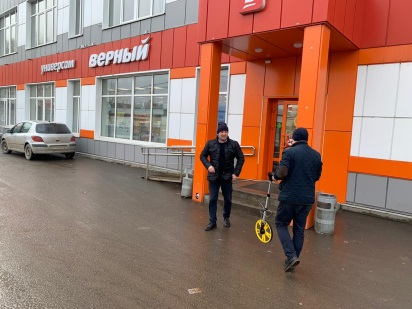 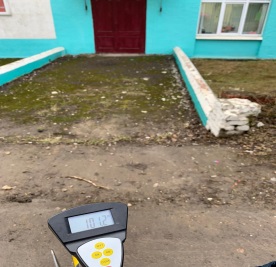 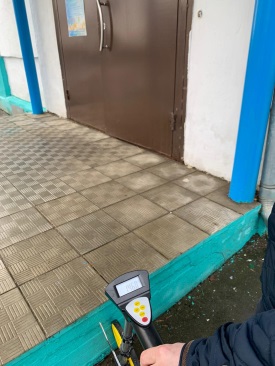 Федеральное государственное бюджетное образовательное учреждение высшего образования«Российский государственный университет туризма и сервиса» по адресу: г.о. Подольск, ул.Красная, д.20 (Схема 384)Нарушений нет Соответствует схеме 384Оставить в Перечне                                                                                                                                                                                                                  организаций и объектов, на прилегающих территориях к которым не допускается розничная продажа алкогольной продукции.Общество с ограниченной ответственностью «ДОН-Спорт» по адресу: г.о. Подольск, Советская ул., д.41/5Не может входить в Перечень                                                                                                                                                                                                                  организаций и объектов, на прилегающих территориях к которым не допускается розничная продажа алкогольной продукции на основание Выписки из Единого Государственного Реестра на объекты недвижимости.Предоставить гражданину Танюшину Игорю Официальное письмо с разъяснениями и с Выпиской из Единого Государственного Реестра на объекты недвижимости.Не вносить в Перечень                                                                                                                                                                                                                  организаций и объектов, на прилегающих территориях к которым не допускается розничная продажа алкогольной продукции.Медицинский Центр «МедПрестиж» по адресу: г.о. Подольск, Советская ул., д.41/5, помещение 1(Схема 391)Нарушений нет Соответствует схеме 391Оставить в Перечне                                                                                                                                                                                                                  организаций и объектов, на прилегающих территориях к которым не допускается розничная продажа алкогольной продукции.Центр молодежного инновационного творчества «ОБРАЗ» (ОБРАZ) Подольск, Советская ул., 41/5Не может выявить нарушений, так как не имеем информации о основном виде деятельности организации. Не работаетНе вносить в Перечень                                                                                                                                                                                                                  организаций и объектов, на прилегающих территориях к которым не допускается розничная продажа алкогольной продукции.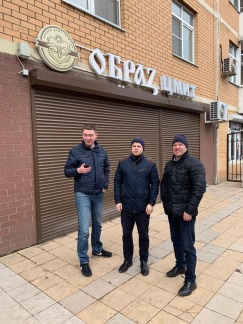 Центр детского развития и творчества «Непоседы», Подольск, Карла Маркса, 3/48;Не может входить в Перечень                                                                                                                                                                                                                  организаций и объектов, на прилегающих территориях к которым не допускается розничная продажа алкогольной продукции на основание  ФЗ-171Предоставить гражданину Танюшину Игорю Официальное письмо с разъяснениямиНе вносить в Перечень                                                                                                                                                                                                                  организаций и объектов, на прилегающих территориях к которым не допускается розничная продажа алкогольной продукции.Центральная детская библиотека, Подольск, Революционный проспект, 32/34Не может входить в Перечень                                                                                                                                                                                                                  организаций и объектов, на прилегающих территориях к которым не допускается розничная продажа алкогольной продукции на основание  ФЗ-171Предоставить гражданину Танюшину Игорю Официальное письмо с разъяснениямиНе вносить в Перечень                                                                                                                                                                                                                  организаций и объектов, на прилегающих территориях к которым не допускается розничная продажа алкогольной продукции.Дом культуры им. Лепсе, Подольск, Революционный проспект, 16/27Не может входить в Перечень                                                                                                                                                                                                                  организаций и объектов, на прилегающих территориях к которым не допускается розничная продажа алкогольной продукции на основание  ФЗ-171Предоставить гражданину Танюшину Игорю Официальное письмо с разъяснениямиНе вносить в Перечень                                                                                                                                                                                                                  организаций и объектов, на прилегающих территориях к которым не допускается розничная продажа алкогольной продукции.Управление по делам несовершеннолетних администрации Городского округа Подольск Революционный проспект, 52/39Не может входить в Перечень                                                                                                                                                                                                                  организаций и объектов, на прилегающих территориях к которым не допускается розничная продажа алкогольной продукции на основание  ФЗ-171Предоставить гражданину Танюшину Игорю Официальное письмо с разъяснениямиНе вносить в Перечень                                                                                                                                                                                                                  организаций и объектов, на прилегающих территориях к которым не допускается розничная продажа алкогольной продукции.Контрольно-счетная палата Г.о. Подольск, Революционный проспект, 52/39Не может входить в Перечень                                                                                                                                                                                                                  организаций и объектов, на прилегающих территориях к которым не допускается розничная продажа алкогольной продукции на основание  ФЗ-171Предоставить гражданину Танюшину Игорю Официальное письмо с разъяснениямиНе вносить в Перечень                                                                                                                                                                                                                  организаций и объектов, на прилегающих территориях к которым не допускается розничная продажа алкогольной продукции.Коммунистическая партия РФ, Московское областное отделение, ул.Карла Маркса, 3/48, Центральный м-н, Подольск,Не может входить в Перечень                                                                                                                                                                                                                  организаций и объектов, на прилегающих территориях к которым не допускается розничная продажа алкогольной продукции на основание  ФЗ-171.Предоставить гражданину Танюшину Игорю Официальное письмо с разъяснениямиНе вносить в Перечень                                                                                                                                                                                                                  организаций и объектов, на прилегающих территориях к которым не допускается розничная продажа алкогольной продукции.Храм Воскресения Христова, Подольск, Красная, 24Не может входить в Перечень                                                                                                                                                                                                                  организаций и объектов, на прилегающих территориях к которым не допускается розничная продажа алкогольной продукции на основание  ФЗ-171Предоставить гражданину Танюшину Игорю Официальное письмо с разъяснениямиПредоставить гражданину Танюшину Игорю Официальное письмо с разъяснениямиНе вносить в Перечень                                                                                                                                                                                                                  организаций и объектов, на прилегающих территориях к которым не допускается розничная продажа алкогольной продукции.Муниципальное общеобразовательное учреждение «Средняя общеобразовательная школа №21» по адресу: г.о. Подольск, ул.Быковская, д.9Нарушений нетСоответствует схеме 391Оставить в Перечне                                                                                                                                                                                                                  организаций и объектов, на прилегающих территориях к которым не допускается розничная продажа алкогольной продукции.